S1 Fig. Network structures used in simulation section (generated by geneNetWeaver [1] ). a) size 10 b) size 50 c,d) size 100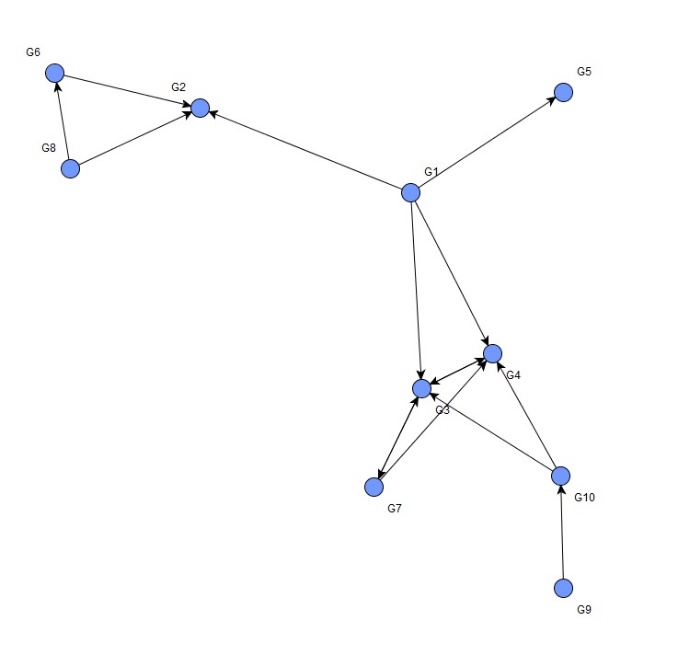                                        (a)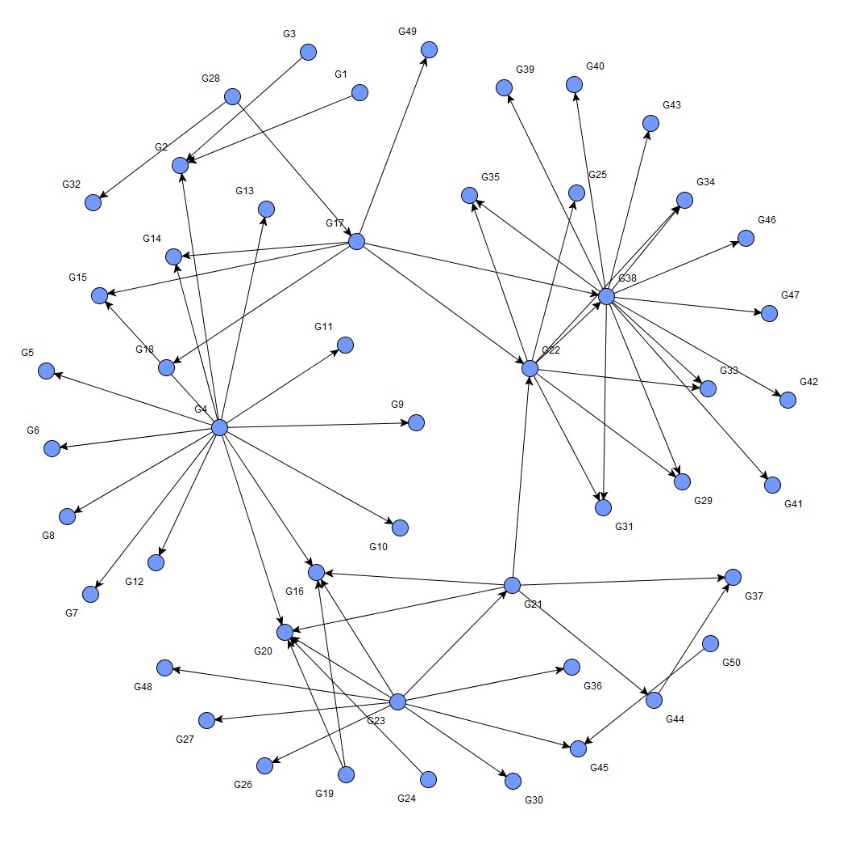                                          (b)                                                                                      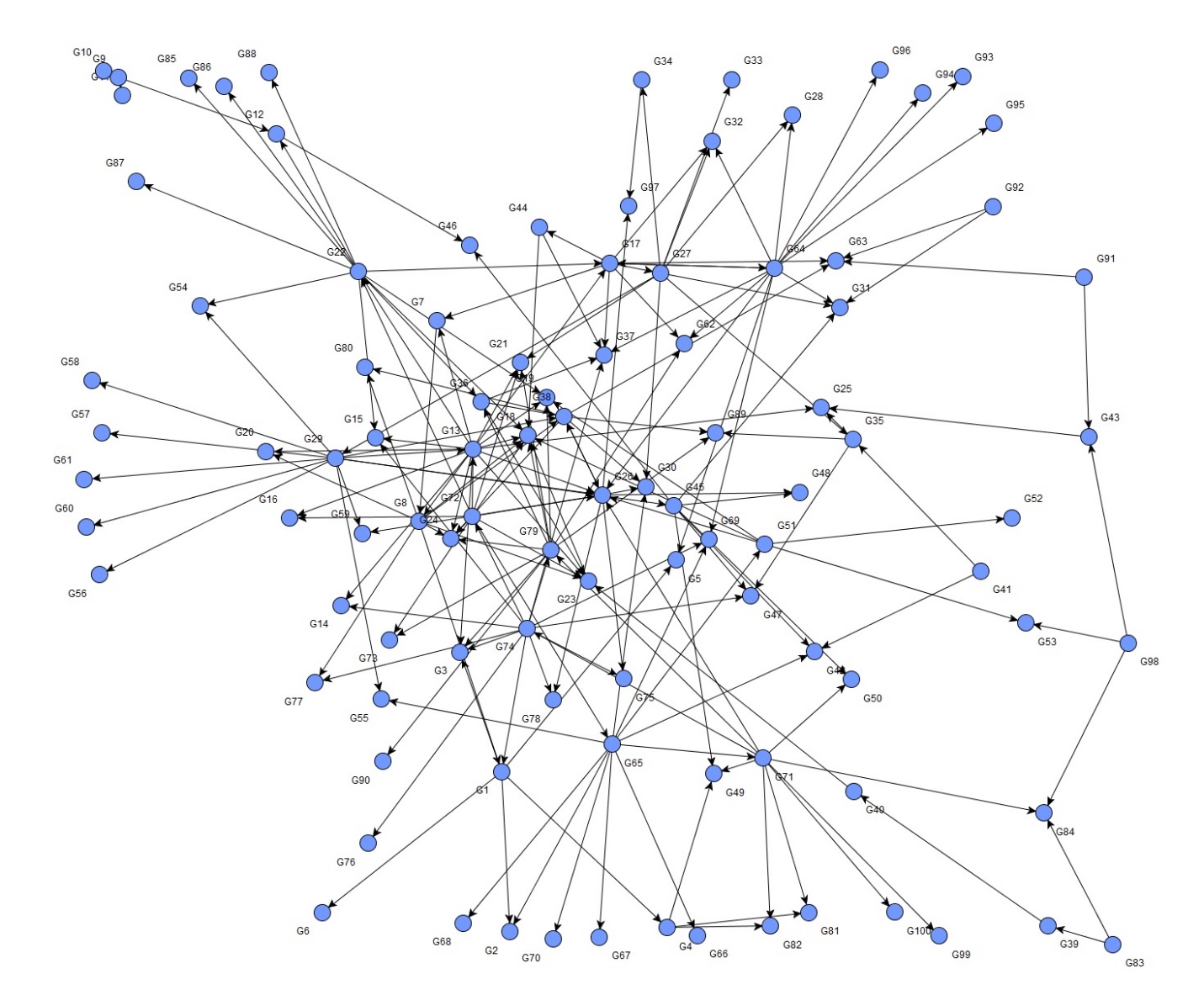                                                                                       (c)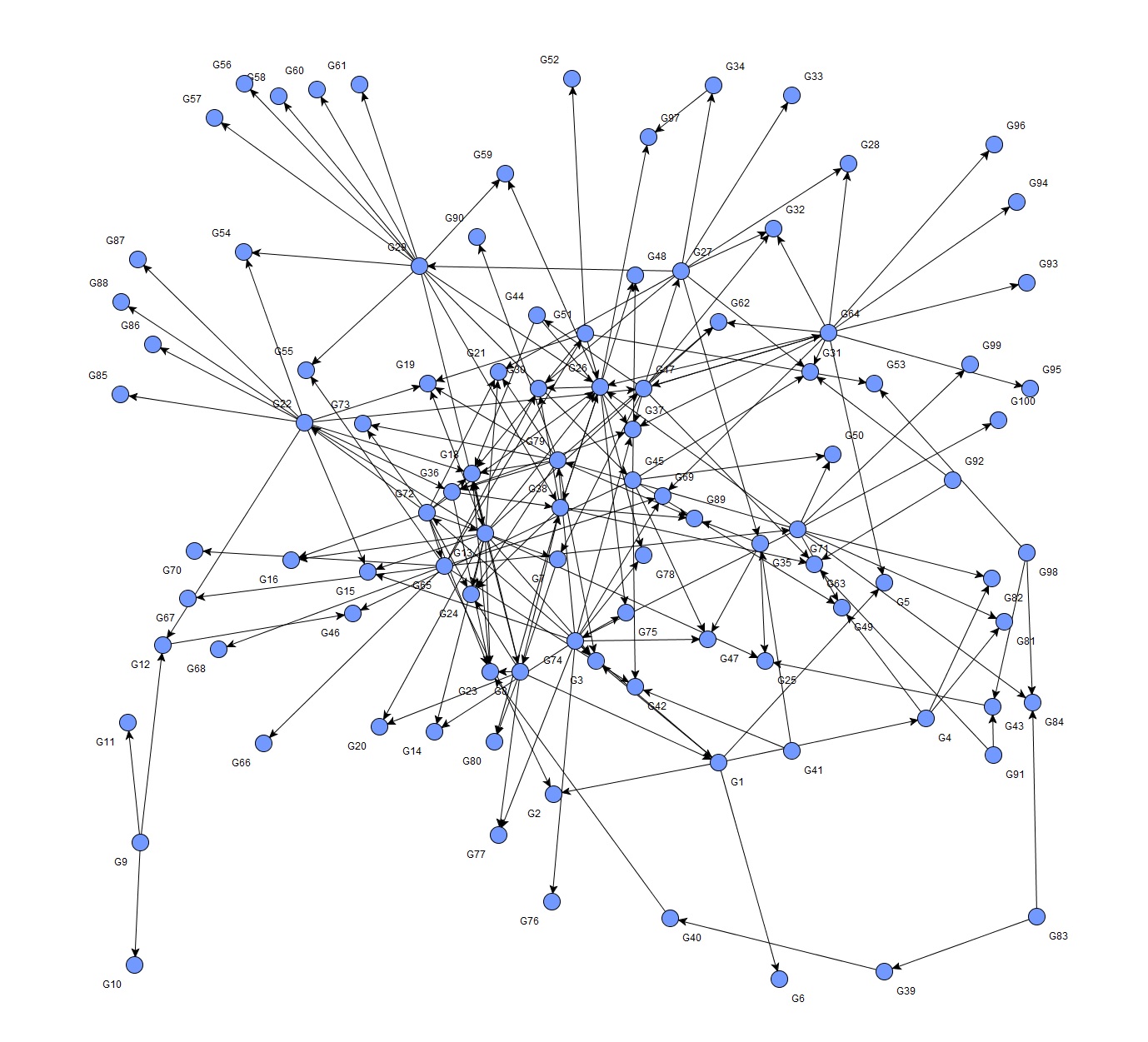                                                                                          (d)References1.	Schaffter, T., D. Marbach, and D. Floreano, GeneNetWeaver: in silico benchmark generation and performance profiling of network inference methods. Bioinformatics, 2011. 27(16): p. 2263-2270.